Escolas Multisseriadas Diretora: Adriana   Tonial  PiaiaDisciplina: Educação física Professora: Claudete D. Dall  Acosta Aluno:____________________________________________ Turma: pré escolar e 1º ano 05-10-2020Olá crianças tudo bem, espero encontra-las todas bem.Vamos para mais uma aula de Educação Física, com uma atividade que vocês gostam e conhecem.Atividades:1-Mandar vídeo de vocês brincando.2- Com ajuda dos familiares desenhar uma amarelinha no chão e pular.3- Pular conforme o desenho um pé onde tem uma casa, e com dois onde tem duas casinhas (caso não consiga pular com dois pés juntos, mais em movimento de abrir e fechar, fechado onde é uma casa, e abrir onde são duas casinhas.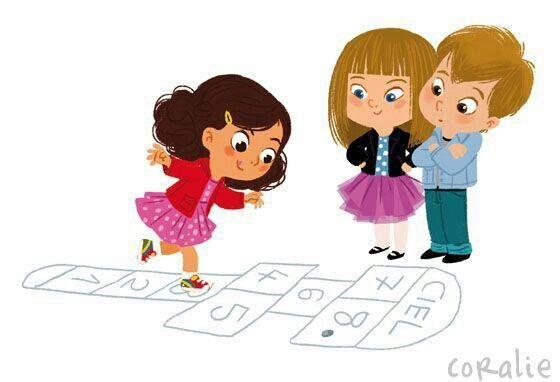 